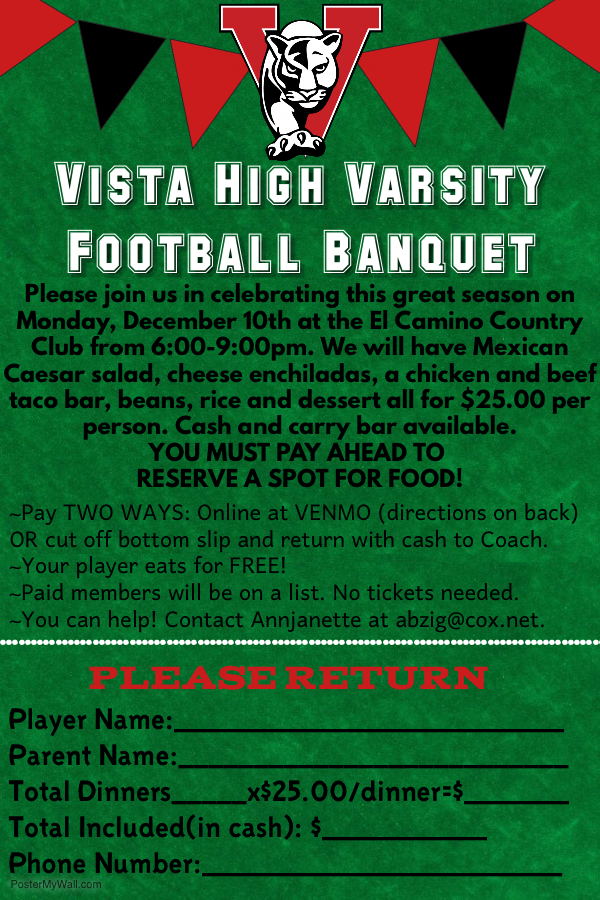 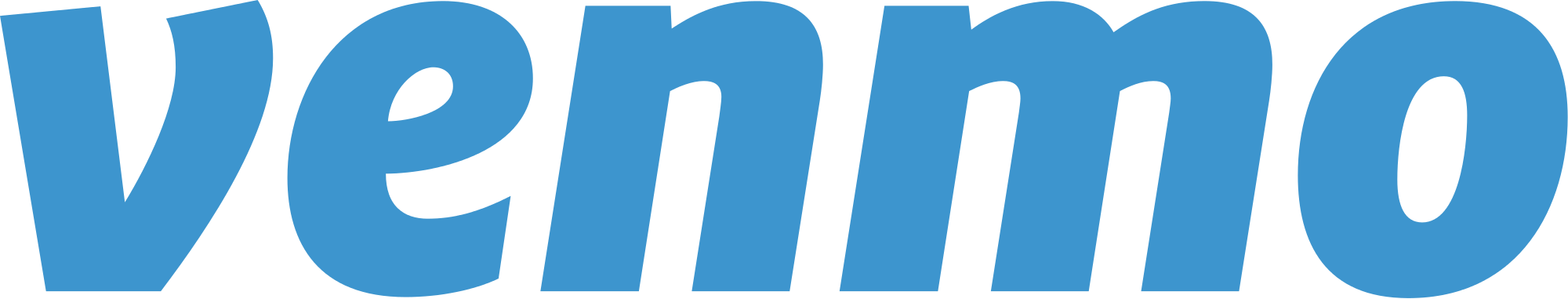 How Do I Use Venmo?Download the Venmo AppCreate an accountSearch: “Vista Panther Football Boosters”Click Pay or RequestType in amount based on $25.00/person.    Remember that your player eats for FREE!It will simply ask what this is for.Please type in player name and how many people will be attending.        (ex: Walter Payton and 2 parents)Click submit. You will get a confirmation and your name will be put on a list!